PHỤ LỤC 1MẪU KHUNG BẢN ĐỒ HÀNH CHÍNH TOÀN QUỐC TỶ LỆ 1:1 000 000
(Kèm theo Thông tư số 47/2014/TT-BTNMT ngày 22 tháng 8 năm 2014 của Bộ Tài Nguyên và Môi trường)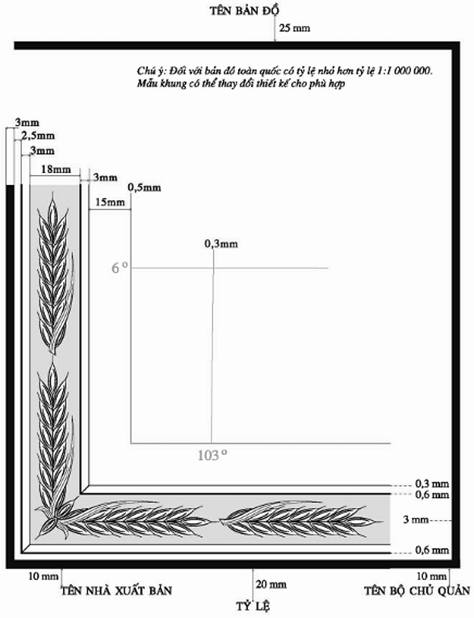 PHỤ LỤC 2MẪU KÝ HIỆU BẢN ĐỒ HÀNH CHÍNH TOÀN QUỐC TỶ LỆ 1:1 000 000
(Kèm theo Thông tư số 47/2014/TT-BTNMT ngày 22 tháng 8 năm 2014 của Bộ Tài Nguyên và Môi trường)PHỤ LỤC 3MẪU CHỮ BẢN ĐỒ HÀNH CHÍNH TOÀN QUỐC TỶ LỆ 1:1 000 000
(Kèm theo Thông tư số 47/2014/TT-BTNMT ngày 22 tháng 8 năm 2014 của Bộ Tài Nguyên và Môi trường)PHỤ LỤC 4CÁC THÔNG SỐ CHUNG CỦA BẢN ĐỒ HÀNH CHÍNH CẤP TỈNH, CẤP HUYỆN
(Kèm theo Thông tư số 47/2014/TT-BTNMT ngày 22 tháng 8 năm 2014 của Bộ Tài Nguyên và Môi trường)PHỤ LỤC 5AMẪU KHUNG BẢN ĐỒ HÀNH CHÍNH CẤP TỈNH
(Kèm theo Thông tư số 47/2014/TT-BTNMT ngày 22 tháng 8 năm 2014 của Bộ Tài Nguyên và Môi trường)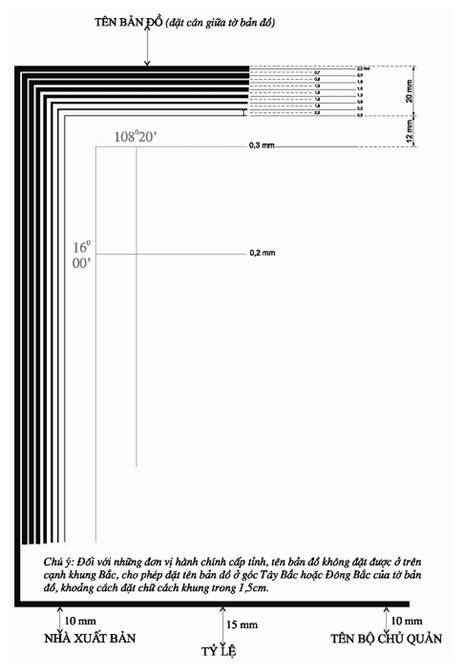 PHỤ LỤC 5BMẪU KHUNG BẢN ĐỒ HÀNH CHÍNH CẤP HUYỆN
(Kèm theo Thông tư số 47/2014/TT-BTNMT ngày 22 tháng 8 năm 2014 của Bộ Tài Nguyên và Môi trường)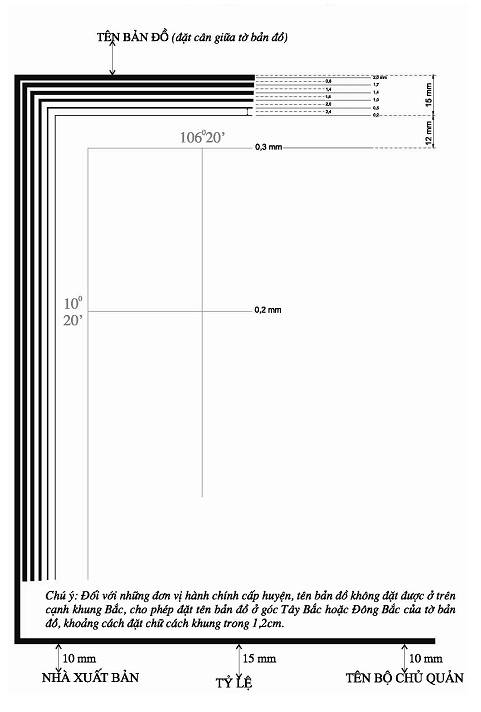 PHỤ LỤC 6MẪU KÝ HIỆU BẢN ĐỒ HÀNH CHÍNH CẤP TỈNH, HUYỆN
(Kèm theo Thông tư số 47/2014/TT-BTNMT ngày 22 tháng 8 năm 2014 của Bộ Tài Nguyên và Môi trường)PHỤ LỤC 7MẪU CHỮ BẢN ĐỒ HÀNH CHÍNH CẤP TỈNH, HUYỆN
(Kèm theo Thông tư số 47/2014/TT-BTNMT ngày 22 tháng 8 năm 2014 của Bộ Tài Nguyên và Môi trường)TTTÊN KÝ HIỆUKÝ HIỆUDÂN CƯ1Điểm dân cư có số dân từ 1.500.000 người trở lên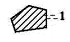 2Điểm dân cư có số dân từ 500.000 người trở lên đến dưới 1.500.000 người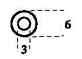 3Điểm dân cư có số dân từ 250.000 người trở lên đến dưới 500.000 người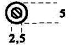 4Điểm dân cư có số dân từ 100.000 người trở lên đến dưới 250.000 người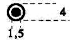 5Điểm dân cư có số dân từ 50.000 người trở lên đến dưới 100.000 người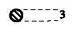 6Điểm dân cư có số dân dưới 50.000 người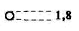 KINH TẾ - XÃ HỘI8Di tích lịch sử - văn hóa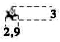 9Danh lam thắng cảnh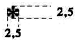 10Bãi tắm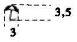 GIAO THÔNG VÀ CÁC ĐỐI TƯỢNG LIÊN QUAN11Đường sắt, ga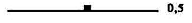 12Đường quốc lộ, tên đường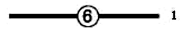 13Đường tỉnh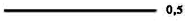 14Đường huyện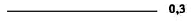 15Đường khác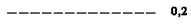 16Đường biển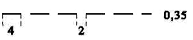 17Cầu; Đèo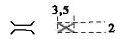 18Cảng quốc tế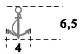 19Cảng nội địa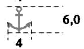 20Sân bay quốc tế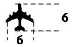 21Sân bay nội địa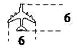 BIÊN GIỚI QUỐC GIA VÀ ĐỊA GIỚI HÀNH CHÍNH22Đường biên giới quốc gia trên đất liền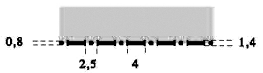 23Đường cơ sở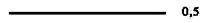 24Đường địa giới tỉnh xác định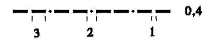 25Đường địa giới tỉnh chưa xác định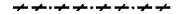 26Trung tâm hành chính thành phố, tỉnh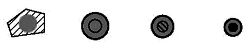 THỦY VĂN27Biển, sông, hồ:a. Đường bờ nướcb. Sông có nước chảy thường xuyênc. Sông có nước chảy theo mùa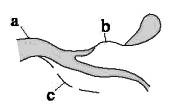 28Đảo; san hô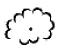 29Cát ướt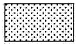 ĐỊA HÌNH30Đầm lầy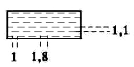 31Cát khô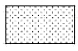 TTNỘI DUNGMẪU CHỮKIỂU CHỮCỠ CHỮ (mm)1Tên bản đồ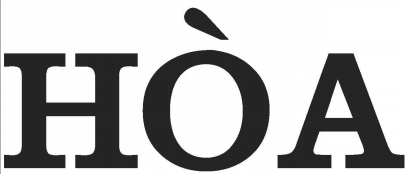 VnClarendonH432Tỷ lệ bản đồ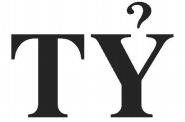 VntimeHB303Tiêu đề giải thích khung nam: Tên cơ quan chủ quản, cơ quan thực hiện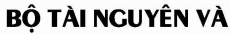 VnExoticH64Nội dung giải thích khung nam: Thông tin tài liệu; thông tin thành lập, xuất bản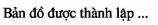 Vntime3,55Số kinh vĩ độ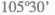 Vntime46Chí tuyến Bắc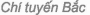 VnariaIi3,57Chữ “Chú giải”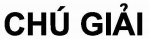 VnarialHB88Chữ trong bảng chú giải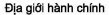 Vnarial39Tên biển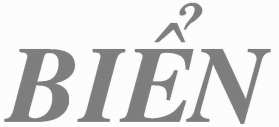 VntimeHBi2810Tên vịnh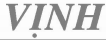 VntimeHBi3 – 1711Tên vịnh nhỏ, vụng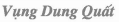 VntimeBi2,5 - 412Tên eo biển,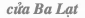 VntimeBi2 - 413Tên sông, hồ, đầm lớn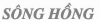 VntimeHBi2,5 - 614Tên sông, suối, hồ, đầm, kênh... nhỏ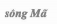 VntimeBi2 - 415Tên quần đảo lớn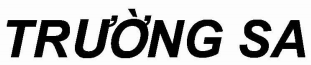 VnariaIHBi2,5 - 1116Tên quần đảo nhỏ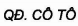 VnariaIHi2,5 - 317Tên đảo lớn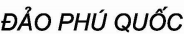 VnariaIHi2,5 - 618Tên đảo nhỏ, mũi đất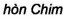 VnariaIi2,5 - 619Tên đường biển biển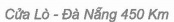 VnariaIi320Điểm độ sâu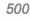 VnariaIi321Số đường quốc lộ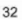 Vnarial2 - 322Tên thủ đô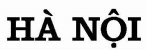 VnClarendon6 - 6,8623Tên thành phố trực thuộc trung ương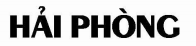 VnExoticH624Tên thành phố trực thuộc tỉnh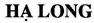 VnTimeH2,5 - 425Tên thị xã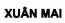 Vnarial1,5 - 526Tên thị trấn, thị trấn huyện lỵ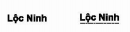 Vnarial1,5 - 527Tên thôn, xóm, tổ dân phố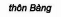 Vnariali2,228Ghi chú tên riêng (theo mầu ký hiệu)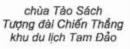 Vnaria2,229Tên tỉnh trong nước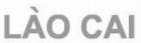 VnArialHB3 - 830Tên tỉnh nước ngoài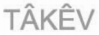 VnArialH2,5 - 1031Tên nước lân cận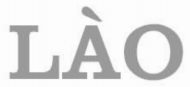 VHClarendon4 - 22STTTên tỉnhTên tỉnhTỷ lệ bản đồKinh tuyến Trung ương1An GiangAn Giang1:65.000104°45’2Bà Rịa - Vũng TàuBà Rịa - Vũng Tàu1:40.000107°45’3Bắc GiangBắc Giang1:75.000107°00’4Bắc KạnBắc Kạn1:75.000106°30’5Bạc LiêuBạc Liêu1:50.000105°00’6Bắc NinhBắc Ninh1:25.000105°30’7Bến TreBến Tre1:50.000105°45’8Bình ĐịnhBình Định1:75.000108°15’9Bình DươngBình Dương1:50.000105°45’10Bình PhướcBình Phước1:100.000106°15’11Bình ThuậnBình Thuận1:90.000108°30’12Cà MauCà Mau1:60.000104°30’13Cần ThơCần Thơ1:35.000105°00’14Cao BằngCao Bằng1:100.000105°45’15Đà NẵngĐà Nẵng1:30.000107°45’16Đắk LắkĐắk Lắk1:100.000108°30’17Đắk NôngĐắk Nông1:75.000108°30’18Điện BiênĐiện Biên1:100.000103°00’19Đồng NaiĐồng Nai1:65.000107°45’20Đồng ThápĐồng Tháp1:60.000105°00’21Gia LaiGia Lai1:110.000108°30’22Hà GiangHà Giang1:100.000105°30’23Hà NamHà Nam1:30.000105°00’24Hà NộiHà Nội1:60.000105°00’25Hà TĩnhHà Tĩnh1:75.000105°30’26Hải DươngHải Dương1:40.000105°30’27Hải PhòngHải Phòng1:50.000105°45’28Hậu GiangHậu Giang1:35.000105°00’29Hòa BìnhHòa Bình1:75.000106°00’30Hưng YênHưng Yên1:30.000105°30’31Khánh HòaKhánh Hòa1:75.000108°15’32Kiên GiangKiên Giang1:100.000104°30’33Kon TumKon Tum1:100.000107°30’34Lai ChâuLai Châu1:100.000103°00’35Lâm ĐồngLâm Đồng1:100.000107°45’36Lạng SơnLạng Sơn1:100.000107°15’3737Lào Cai1:75.000104°45’3838Long An1:75.000105°45’3939Nam Định1:50.000105°30’4040Nghệ An1:110.000104°45’4141Ninh Bình1:40.000105°00’4242Ninh Thuận1:50.000108°15'4343Phú Thọ1:50.000104°45’4444Phú Yên1:75.000108°30’4545Quảng Bình1:100.000106°00’4646Quảng Nam1:100.000107°45’4747Quảng Ngãi1:75.000108°00’4848Quảng Ninh1:100 000107°45’4949Quảng Trị1:75.000106°15’5050Sóc Trăng1:60.000105°30’5151Sơn La1:125.000104°00’5252Tây Ninh1:50.000105°30’5353Thái Bình1:40.000105°30’5454Thái Nguyên1:60.000106°30'5555Thanh Hóa1:100.000105°00’5656Thừa Thiên-Huế1:65.000107°00’5757Tiền Giang1:50.000105°45’5858TP. Hồ Chí Minh1:50.000105°45’5959Trà Vinh1:50.000105°30’6060Tuyên Quang1:65.000106°00’6161Vĩnh Long1:40.000105°30'6262Vĩnh Phúc1:35.000105°00'6363Yên Bái1:75.000104°45’TTTÊN KÝ HIỆUKÝ HIỆU (mm)DÂN CƯ1Dân cư đô thịa: Dân cư đô thị vẽ theo tỷ lệ bản đồ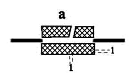 b: Dân cư đô thị không vẽ theo tỷ lệ bản đồ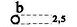 2Dân cư nông thôn (thôn, làng, bản, ấp...)a: Dân cư tập trung vẽ theo tỷ lệ bản đồ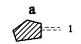 b: Dân cư tập trung không vẽ theo tỷ lệ bản đồ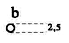 c: Dân cư sống rải rác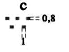 KINH TẾ - XÃ HỘI3Nhà máy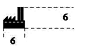 4Trạm biến thế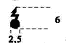 5Trạm thủy điện; Nhiệt điện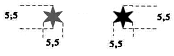 6Trung tâm khai thác lớn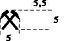 7Vườn quốc gia, khu bảo tồn thiên nhiên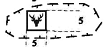 8Đình, chùa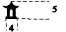 9Nhà thờ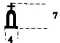 10Tháp cổ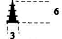 11Tượng đài, đài liệt sĩ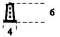 12Bảo tàng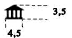 13Triển lãm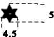 14Nhà hát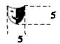 15Rạp chiếu phim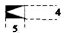 16Đài phát thanh, phát hình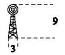 17Câu lạc bộ, nhà văn hóa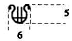 18Sân vận động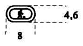 19Công viên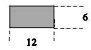 20Di tích lịch sử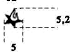 21Di tích văn hóa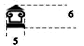 22Danh lam thắng cảnh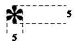 23Bãi tắm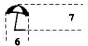 24Khách sạn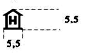 25Bưu điện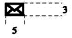 26Chợ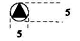 27Bệnh viện, trạm xá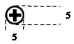 28Ngân hàng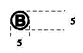 29Đại sứ quán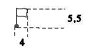 30Các tổ chức quốc tế, các cơ quan Nhà nước, cơ quan của tỉnh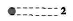 31Trường học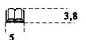 32Bến ô tô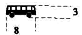 33Chung cư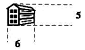 34Cửa khẩu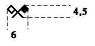 GIAO THÔNG VÀ CÁC ĐỐI TƯỢNG LIÊN QUAN35Đường sắt, ga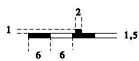 36Đường bộ- Quốc lộ, tên đường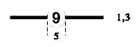 - Đường tỉnh, tên đường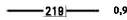 - Đường huyện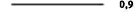 - Đường thôn xóm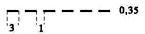 - a: Đèo; b: hầm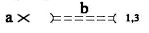 37a: Sân bay nội địa; b: Sân bay quốc tế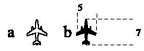 38a: Cảng nội địa; b: Cảng quốc tế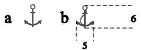 39Đèn biển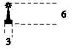 BIÊN GIỚI QUỐC GIA VÀ ĐỊA GIỚI HÀNH CHÍNH40Đường biên giới quốc giaa: Xác địnhb: Chưa xác địnhc: Viền bo (phía ngoài lãnh thổ Việt Nam)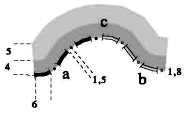 41Đường địa giới hành chính cấp tỉnha: Xác địnhb: Chưa xác địnhc: Mốc tỉnh giới và số hiệu mốcd: Viền bo (phía ngoài lãnh thổ biểu thị)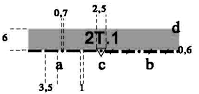 42Đường địa giới hành chính cấp huyệna: Xác địnhb: Chưa xác địnhc: Mốc huyện giới và số hiệu mốcd: Viền bo (mầu viền bo theo mầu nền huyện)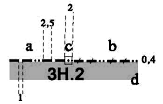 43Đường địa giới hành chính cấp xãa: Xác địnhb: Chưa xác địnhc: Mốc huyện giới và số hiệu mốcd: Viền bo (mầu viền bo theo mầu nền xã)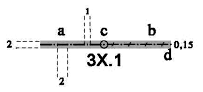 44Trụ sở Ủy ban nhân dân các cấpa: Ủy ban nhân dân cấp tỉnh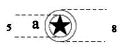 b: Ủy ban nhân dân cấp huyện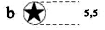 c: Ủy ban nhân dân cấp xã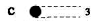 ĐỊA HÌNH45Điểm tọa độ Nhà nước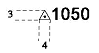 46Đường bình độa: Bình độ cơ bảnb: Bình độ cáic: Bình độ phụd: Ghi chú độ cao bình độe: Điểm độ cao và ghi chú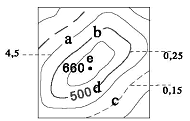 47Khu vực núi đá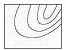 48Bãi cát khô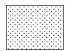 THỦY VĂN49Sông suối, kênh, mương, ao hồ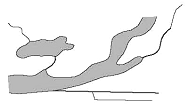 50Sông, suối, hồ có nước theo mùa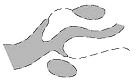 51Bãi bùn ven song, ven biển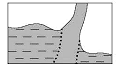 52a: Đầm lầy; b: Cát ướt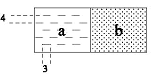 53Cầu; Đập; Đò; Phà; Hướng nước chảy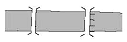 54Đảo; San hô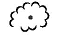 TTNỘI DUNGMẪU CHỮKIỂU CHỮCO CHỮ (mm)CO CHỮ (mm)TTNỘI DUNGMẪU CHỮKIỂU CHỮBản đồ cấp tỉnhBản đồ cấp huyện1Tên bản đồ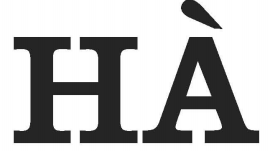 VnClarendonH42432Chữ bản đồ hành chính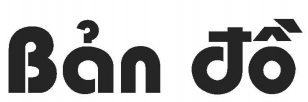 VnBahamasB25203Tỷ lệ bản đồ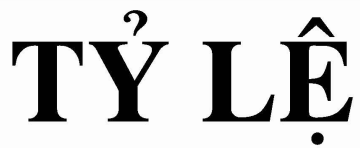 VntimeHB30254Tiêu đề giải thích khung nam: Tên cơ quan chủ quản, cơ quan thực hiện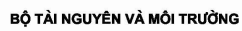 VnarialHB3,535Nội dung giải thích khung nam: Thông tin tài liệu; thông tin thành lập, xuất bản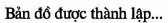 Vntime3,536Số kinh vĩ độ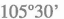 VnTime547Ghi chú độ cao điểm tọa độ nhà nước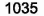 Vnarial3,2538Chữ “Chú giải”, tiêu đề bảng diện tích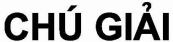 VnarialHB989Chữ trong bảng giải thích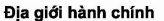 VnarialB43,510Tiêu đề các cột trong bảng diện tích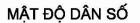 VnarialH3,25311Chữ trong bảng diện tích dân số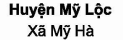 VnarialB,Vnarial3,25312Giá trị tổng diện tích, dân số.. đơn vị hành chính thành lập bản đồ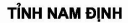 VHarialB3,25313Ghi chú nguồn số liệu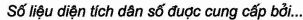 Vnariali3,25314Tên biển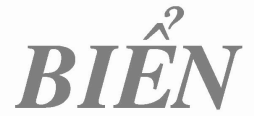 VntimeHBi17 - 2215 - 2015Tên vịnh, vụng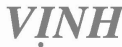 VntimeHBi3,5 - 203 - 1716Tên eo biển, cửa sông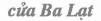 VntimeBi3,5 - 63 - 617Tên sông, hồ, đầm lớn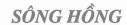 VntimeHBi2,5 - 52,5 - 518Tên sông, suối, hồ, đầm, kênh mương nhỏ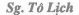 VntimeBi2,5 - 42,5 - 519Tên quần đảo, đảo lớn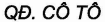 VnariaIHi3 - 82,5 - 720Tên đảo nhỏ, mũi đất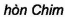 VnariaIi3 - 62,5 - 521Tên cao nguyên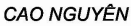 VnarialHi3 - 52,5 - 522Tên dải núi, dãy núi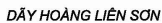 VnarialHi2,5 - 4,52,5 - 423Tên đỉnh núi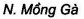 Vnariali2,5 - 42 - 3,524Ghi chú điểm cao nhất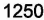 Vnarial4,5425Ghi chú điểm độ cao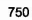 Vnarial2,752,526Ghi chú độ cao bình độ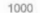 Vnarial2,5227Ghi chú thuyết minh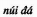 Vntimei2,5228Số đường quốc lộ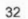 VnarialH2,5 - 32,5 - 329Số đường tỉnh lộ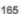 VnarialH2 - 2,52 - 2,530Tên đường phố chính (BĐ phụ trung tâm TP)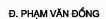 VnarialH1,5 - 21,5 - 231Tên phố phụ, ngõ (BĐ phụ trung tâm TP)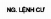 Vnarial1,25 - 1,51,25 - 1,532Tên riêng đèo, ga, cầu, phà, cảng..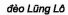 Vnariali2 - 2,52 - 2,533Ghi chú đường đi tới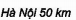 Vnariali2,52,534Ghi chú thuyết minh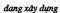 Vntimei2235Tên mốc địa giới cấp tỉnh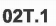 VnarialHB3,5436Tên mốc địa giới cấp huyện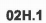 VnarialHB2,5337Tên mốc địa giới cấp xã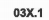 VnarialHB22,538Tên thành phố, thị xã, quận trong BĐ cấp tỉnh Tên thị trấn trong BĐ cấp huyện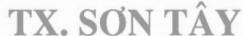 VnTimeHB4 - 84 - 739Tên huyện trong tỉnh (BĐ cấp tỉnh);Tên xã trong huyện (BĐ cấp huyện)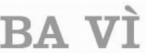 VnClarendonH7 - 155 - 1240Tên thị trấn (BĐ cấp tỉnh)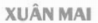 VnExoticH1,5 - 441Tên xã, phường (BĐ cấp tỉnh)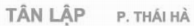 VnarialHB1,5 - 542Tên đơn vị hành chính cấp huyện lân cận (bản đồ cấp huyện)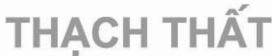 VnarialH9 - 1343Tên đơn vị hành chính cấp tỉnh lân cận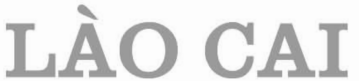 VnClarendonH15 - 1712 - 1544Tên nước lân cận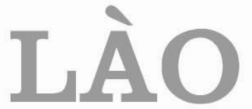 VHClarendon18 - 2217 - 2045Tên thôn xóm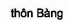 Vnarial2 - 32 - 346Tên khu tập thể, khu chung cư, khu đô thị mới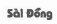 VnBahamasB2,52,547Ghi chú tên riêng (theo mầu ký hiệu)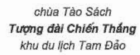 Vnariali2,52,5